STATE PUBLIC CHARTER SCHOOL AUTHORITY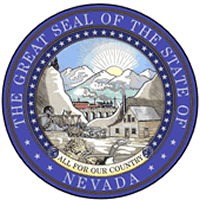 2021 CALL FOR QUALITY CHARTER SCHOOLS Updated March 31, 2021Schools Opening Fall 2022 and Beyond

MS Word Application TemplatePrevious versions of this application had been divided into four tracks. However, this version incorporates all four tracks into one standard application along with an addendum that must be completed by certain applicants. Please see the addendum to determine if you are required to answer those additional questions. Should you have questions about the application, you can contact Mark Modrcin (mmodrcin@spcsa.nv.gov).SPCSA Charter Proposal Cover Sheet Identify the primary point of contact for your Committee to Form.  If you are a Charter Management Organization applying directly for sponsorship, please also identify the primary point of contact for your organization.Barring a change in the makeup of the founding group, this will likely be the liaison identified in the Notice of Intent. This individual will serve as the contact for all communications, scheduling, and notices regarding your application. The Primary Contact is expected to ensure that your founding group receives all general communications promptly. Please note that, as with all aspects of your application, names and contact information of the Primary Contact will become public information.  In accordance with NRS 388A.249, a Committee to Form or a Charter Management Organization may submit an application to the State Public Charter School Authority. For Committee to Form applicants please refer to the membership requirements below and note that neither the Primary Contact nor any other member of the Committee to Form may be an employee of a proposed vendor, including an educational management organization.  NRS 388A.240  Membership of committee to form charter school.      1.  A committee to form a charter school must consist of:      (a) One member who is a teacher or other person licensed pursuant to chapter 391 of NRS or who previously held such a license and is retired, as long as his or her license was held in good standing;      (b) One member who:             (1) Satisfies the qualifications of paragraph (a); or             (2) Is a school administrator with a license issued by another state or who previously held such a license and is retired, as long as his or her license was held in good standing;      (c) One parent or legal guardian who is not a teacher or employee of the proposed charter school; and      (d) Two members who possess knowledge and expertise in one or more of the following areas:             (1) Accounting;             (2) Financial services;             (3) Law; or             (4) Human resources.      2.  In addition to the members who serve pursuant to subsection 1, the committee to form a charter school may include, without limitation, not more than four additional members as follows:      (a) Members of the general public;      (b) Representatives of nonprofit organizations and businesses; or      (c) Representatives of a college or university within the Nevada System of Higher Education.      3.  A majority of the persons who serve on the committee to form a charter school must be residents of this State at the time that the application to form the charter school is submitted to the Department.      4.  As used in subsection 1, “teacher” means a person who:      (a) Holds a current license to teach issued pursuant to chapter 391 of NRS or who previously held such a license and is retired, as long as his or her license was held in good standing; and      (b) Has at least 2 years of experience as an employed teacher. The term does not include a person who is employed as a substitute teacher.NRS 338.249 permits a committee to form or a charter management organization to submit a charter school application.    Is the applicant a Committee to Form or a charter management organization (CMO)? 		☐Committee to Form		☐Charter Management OrganizationNames, roles, and current employment of all persons on the committee to form (add lines as needed).  Note that the Committee to Form may be different than the proposed Governing Board. For CMO applicants, please instead list members of the applicant team including CMO employees, proposed school employees, board members, etc.  Does this Committee to Form, charter management organization, or education management organization have charter school applications under consideration by any other authorizer(s) in the United States? 		☐Yes		☐NoIf yes, complete the table below, adding lines as needed.Does this Committee to Form, charter management organization, or education management organization have new schools scheduled to open elsewhere in the United States in the 2021-22 or 2022-23 school years? 		☐Yes		☐NoIf yes, complete the table below, adding lines as needed.Proposed School Name (add lines as needed):Planned Enrollment (Must Correspond to Budget Worksheet Assumptions)Proposed LocationIf an exact location has not been determined, please provide a detailed description of the proposed contact location including, geographic area, cross streets, and neighborhood. Nevada law currently permits an operator to contract with a for-profit, Education Management Organization or a non-profit, Charter Management Organization.  In accordance with NAC 388A.160(8), if this application was prepared by a person who is not a member of the committee to form the charter school, or by another entity, including, without limitation, an educational management organization, or if such a person or entity assisted the committee in preparing the application, the applicant must disclose information about that person and/or entity.Applicant Certification:Signature						Date Printed Name:Note:  NAC 388A.260 requires that applicants submit a version of the application which excludes or redacts from the application and any related material to be shared with the public.  All applicants should be prepared to submit a version of their application that complies with this regulation, if requested.Meeting the NeedMISSION AND VISIONThe mission of your school should describe the purpose of your school, including the students and community to be served and the values to which you will adhere while achieving that purpose. The vision of your school should describe what success looks like for students, for the school as a whole, and for any other entities that are critical to your mission. The mission and vision statement should align with the purposes of the Nevada charter school law and the mission of the State Public Charter School Authority and serves as the foundation for the entire proposal.Provide the mission and vision for the proposed school and briefly describe how they serve as the foundation for the proposed school, including:The key components of your educational model The outcomes you expect to achieveKey supporters, partners, or resources that will contribute to your school’s successA charter school must have as its stated purpose at least one of the goals set forth in NRS 388A.246.  Please identify the statutory purpose(s) of the school and how these align to the mission and vision of the school.  The six statutory purposes are:Improving the academic achievement of pupils; Encouraging the use of effective and innovative methods of teaching; Providing an accurate measurement of the educational achievement of pupils; Establishing accountability and transparency of public schools; Providing a method for public schools to measure achievement based upon the performance of the schools; and Creating new professional opportunities for teachers.TARGETED PLANExplain how the educational model you wish to implement meets the needs of the community you wish to serve.During the 2019 legislative session, AB 462 required the SPCSA to develop an Academic and Demographic Needs Assessment.  A copy of this document can be found here.  Given the demographic and academic needs as defined below, please describe how your proposed school would meet one or more of the needs defined in the Academic and Demographic Needs Assessment. Demographics: Applicants meeting this need will propose a school model that includes demonstrated capacity, credible plans, and thorough research and analysis in order to intentionally serve the following student groups, each of which has been identified as persistently underperforming based on data provided by the Nevada Department of Education: Students qualifying for free or reduced-price lunch, English Learners, and students with IEPs. Successful applicants will demonstrate the capacity to support these student groups in achieving academic performance at or above the state average. Academic Needs: Applicants meeting this need will propose a school model that includes demonstrated capacity, credible plans, and thorough research and analysis in order to intentionally provide access to 3, 4 and 5-Star schools in zip codes where students are attending a 1- or 2-Star school. A map and list of zip codes will be provided; SPCSA charter schools will be removed from the data set used to identify zip codes. Academic Need: Applicants meeting this need will propose a public charter school model that includes demonstrated capacity, credible plans, and thorough research and analysis in order to prevent at-risk students from dropping out of school. Models may include but are not limited to programs designed for student groups that are most at-risk of dropping out or programs aimed at enabling credit-deficient students to get back on track to graduate. Applicants should demonstrate a strong understanding of grade-level appropriate indicators for successful high school completion, such as early literacy, attendance, and credit sufficiency and plans to enable students to successfully meet these milestones. Note that the SPCSA will evaluate charter applications based upon both the public charter school application rubric and the proposed school’s plans to meet statewide academic and demographic needs found within the Needs Assessment. PARENT AND COMMUNITY INVOLVEMENTDescribe the role to date of any parents, neighborhood, and/or community members involved in the development of the proposed school. Describe how you have engaged the local community to date as active partners in this application.  What specific strategies have been implemented to date?Describe how you will continue to engage parents, neighborhood, and community members from the time the school was conceptualized to when the application is approved through the opening of the school. What specific strategies will continue to be relied upon to establish buy-in and to learn parent priorities and concerns during the transition process and post opening?Describe any expectations for parent volunteering. For each strategic partnership your school has established with community organizations, businesses, or other educational institutions that are part of the school’s core mission, vision, and program other than the CMO/EMO identified in the application or dual-credit partners discussed in subsequent sections, please complete the table below.  If there are future organizations that you plan to seek to partner with, please list those as well.  Include, as Attachment 1, existing evidence of support from community partners such as letters of intent/commitment, memoranda of understanding, and/or contracts.Copy and paste this table into your application narrative for each of your strategic partners.Describe the Committee to Form or CMO’s ties to and/or knowledge of the target community.  What initiatives and/or strategies will you implement to learn from and engage the neighborhood, local community? Academic PlanTRANSFORMATIONAL CHANGEIn its 2019-2024 Strategic Plan, the SPCSA lists goals related to school performance that charter school applicants must consider in setting their own respective goals:Provide families with high quality schools. The SPCSA aims for a majority of schools to be rated as 4- or 5-stars.Ensure that every SPCSA student succeeds - including those from historically underserved student groups: the SPCSA aims for all sponsored schools to demonstrate strong academic growth, high levels of proficiency and on-time graduation across all student groups, including historically underserved student groups.How will you ensure that your school either earns a 4- or 5-star rating or is on track to earn a 4- or 5-star rating by the end of your first charter term?How will you drive growth among students at all achievement levels, accelerating the levels of proficiency and on-time graduation of those who are most behind? Describe the distinguishing features of your school, including programming and curricular choices that make your school unique.  For each feature, describe how it will be implemented. Key features may include:Programs (e.g., curriculum, PD, afterschool program, parent program, etc.)Principles (e.g., no excuses, individualized learning, learn at your own pace, etc.)Structures (e.g., blended learning, small learning communities, small class sizes, etc.)Describe the reasons for which the features you described in (3) will influence student success.  Please provide evidence from your own experience and/or valid research.Are there any portions of an existing network or school's model that you will utilize in this proposed school? If so, please identify and describe the student performance results of that particular programming.CURRICULUM & INSTRUCTIONAL DESIGNThe framework proposed for instructional design must both reflect the needs of the anticipated population and ensure all students will meet or exceed the expectations of the Nevada Academic Content Standards.In accordance with NRS 388A.246, provide a description of the proposed instructional design of the charter school and the type of learning environment the charter school will provide, including, without limitation, whether the charter school will provide a program of distance education, the planned class size and structure, the proposed curriculum for the charter school and the teaching methods that will be used at the charter school.  Required courses, such as physical education, financial literacy and computer science, should be included.Describe the instructional strategies that you will implement to support the education plan and why they are well suited for the anticipated student population.  Outline the data, methods, and systems teachers will use to provide differentiated instruction to all students.Explain how the proposed instructional model and curriculum will be used to meet the needs of and enable measurable growth for all students according to the Nevada Academic Content Standards, including those that are in need of remediation and those that are intellectually gifted.  Explain how the school will identify and differentiate to meet the needs of intellectually gifted students in a way that extends their learning and offers them unique, tailored opportunities. Include information on how staffing will be structured to ensure that gifted students are adequately supported. Please note that Nevada law classifies intellectually gifted students as eligible for specific support services. How will staffing be structured to ensure that gifted students are adequately supported?   Describe the professional development teachers will receive to ensure high levels of implementation of the instructional model and curriculum. If the proposed charter school intends to include a vocational or career and technical education program, provide a description of the career and technical education program that will be implemented by the charter school.PROGRAMS OF DISTANCE EDUCATION (Distance Education Applicants Only)A charter school that wishes to provide distance education (online, virtual, cyber, etc.) courses and/or programs (NRS 388.820-388.874 and NAC 388.800-388.860) must submit a distance education application to the Nevada Department of Education prior to or in conjunction with its application to the SPCSA.  For applicants who do not propose to offer a program of distance education, please provide a brief statement explaining that the questions in this section are not applicable.Describe the system of course credits that the school will use.Describe how the school will monitor and verify the participation in and completion of courses by pupils. Please include an explanation as to how the proposed school will document and monitor student attendance to ensure meaningful participation in courses. Describe how the school will ensure students participate in assessments and submit coursework. Describe how the school will conduct parent-teacher conferences. Describe how the school will administer all tests, examinations or assessments required by state or federal law or integral to the performance goals of the charter school in a proctored setting. Describe the support that will be available to each pupil, in his or her home or community, including the availability and frequency of interactions between the pupil and teachers.Describe the criteria pupils must meet to be eligible for enrollment at the proposed charter school for distance education and the process for accepting pupils.PRE-KINDERGARTEN PROGRAMS A charter school that wishes to provide pre-kindergarten services to students who will later enroll in its K-12 programs must apply separately to the Nevada Department of Education to offer education below the kindergarten level following charter approval. Approval to offer pre-kindergarten cannot be guaranteed.  Consequently, revenues and expenditures related to pre-kindergarten should not be included in the initial charter application budget. Please note that state-funded pre-kindergarten programs are not directed through the state Distributive Schools Account for K-12 education.  In addition to a limited amount of state pre-kindergarten funding available through the Department of Education, the SPCSA is also a sub-recipient of a federal grant to expand early childhood services in certain high-need communities through programs approved by NDE.  Applicants are encouraged to review resources available at http://www.doe.nv.gov/Early_Learning_Development/.  For applicants who do not propose to offer pre-kindergarten, please provide a brief statement explaining that the questions in this section are not applicable.Identify whether the school plans to offer pre-kindergarten in the first year of operation or any subsequent year of the charter term.  Identify whether the school will offer fee-based pre-kindergarten services.  If the school does plan to offer fee-based pre-kindergarten, explain how the school will ensure that parents will be informed both initially and on an ongoing basis that both state and federal law preclude a K-12 charter school from giving admissions preference to students to whom it has previously charged tuition.  Describe the school’s plans for ensuring that the pre-kindergarten program aligns with the mission, vision, and program of the school’s other grades and meets all other state requirements.  Explain how the school’s proposed pre-kindergarten program may meet the federal pre-kindergarten expansion grant criteria.PROMOTION AND HIGH SCHOOL GRADUATION REQUIREMENTS Please note that high schools approved by the SPCSA will be required to meet or exceed Nevada graduation requirements.  Explain how students will matriculate through the school (i.e., promotion/retention policies) and how stakeholders will be informed of these standards.For schools proposing a high school program, explain how the school will meet state graduation requirements.  Describe how students will earn credit hours, how grade-point averages will be calculated, what information will be on transcripts, and what elective courses will be offered.  If graduation requirements for the school will exceed those required by the State of Nevada, explain the additional requirements.     For schools proposing a high school program, explain how the graduation requirements will ensure student readiness for college or other postsecondary opportunities (e.g., trade school, military service, or entering the workforce).  Explain what systems and structures the school will implement for students at risk for retention and/or dropping out and/or not meeting the proposed graduation requirements, including plans to address students who are overage for the grade level. For high schools, describe your plans to support students needing to access credit recovery options. DUAL-CREDIT PARTNERSHIPSHigh schools approved by the SPCSA will be expected to enter into cooperative agreements with one or more community colleges, state colleges and universities to offer dual credit courses per NRS 389.310.    For applicants who do not propose to operate a high school program during the initial charter term, please provide a brief statement explaining that the questions in this section are not applicable.Discuss the scope of the services and resources that will be provided by the college or university. Describe the proposed terms of the relationship between the charter school and the college or university including proposed duration of the relationship and the conditions for renewal and terminationthe manner and amount that the college or university will be compensated for providing such services and resources, including, without limitation, any tuition and fees that pupils at the charter school will pay to the college or universityDescribe the manner in which the college or university will ensure that the charter school can effectively monitor pupil enrollment and attendance and the acquisition of college credits.  Identify any employees of the college or university who will serve on the governing body of the charter school.Provide as Attachment 2, a draft memorandum of understanding between the charter school and the college or university through which the credits will be earned and a term sheet confirming the commitment of both entities to the specific terms outlined in this charter application.  If the school is not planning to provide a dual-credit program, please upload an attestation explaining that this request is inapplicable.  DRIVING FOR RESULTSThe SPCSA will evaluate the performance of every charter school annually, and for renewal, replication, and replacement (restart or reconstitution) purposes according to a set of academic, financial, and organizational performance standards that will be incorporated into the charter agreement and measured by the SPCSA Charter School Performance Framework, the Nevada School Performance Framework adopted by the Nevada Department of Education, and applicable law and regulation. The academic performance standards consider status, growth, and comparative performance based on federal, state, and school-specific measures. The financial performance standards are based on standard accounting and industry standards for sound financial operation. The organizational performance standards are based primarily on compliance with legal obligations and state law and regulation and SPCSA policies, including fulfillment of the governing board’s fiduciary obligations related to sound governance. Applicants are expected to propose additional mission-specific goals to complement or supplement, but not supplant, the SPCSA’s performance standards with school-specific, mission-driven academic, financial, or organizational goals.  All such indicators, measures, and metrics are expected to be rigorous, valid, and reliable.  Describe the mission-specific academic goals and targets that the school will have.  State goals clearly in terms of the measures or assessments you plan to use and describe the process by which you will determine and set targets.In the table below, outline the clearly measurable annual performance and growth goals that the school will set in order to meet or exceed SPCSA expectations as outlined in the SPCSA Academic Performance Framework indicators and to meet state expectations for student academic growth in accordance with the Nevada School Performance Framework (NSPF) adopted by the Nevada Department of Education. You may add or delete rows as needed.  Also:Describe your presumed baseline and explain how it was set.Articulate how the organization will measure and evaluate academic progress – of individual students, student cohorts, sub-groups, campuses (for invited multi-site applicants), and the entire school – throughout the school year, at the end of the academic year, and for the first three years of operation. In addition to mandatory state testing, identify the primary interim academic assessments the school will use to assess student-learning needs and ensure progress towards SPCSA and state proficiency targets and describe how they will be used. How will you support teachers in developing embedded assessments and checks for understanding in order to ensure that instruction meets student needs?Explain how you will know that your proposed interim assessments are valid and reliable indicators of progress.  Explain how these interim assessments align with the school’s curriculum, performance goals for the school and the SPCSA, and state standards.Describe the corrective actions the school will take if it falls short of student academic achievement expectations or goals at the school-wide and classroom level.  Explain what would trigger such corrective actions and who would be responsible for implementing them.  Articulate how interim assessments will be used to inform instruction. How will teachers and school leaders be trained in their use? Identify specific interim assessments and quarterly performance goals that you will use to confirm that the school is on-track to meet ambitious academic goals throughout the school’s first year with students. You may add or delete rows as needed. Describe the process for collecting and storing data, including the information system(s) used in addition to the statewide Infinite Campus system.How will the school monitor for disparities in academic performance between student groups? What actions with the school take to address identified disparities?AT-RISK STUDENTS AND SPECIAL POPULATIONSPursuant to State and federal law, SPCSA schools are required to serve the needs of all students in special populations.  The SPCSA operates under the following principles with regards to special populations of students: SPCSA schools serve all eligible students.  SPCSA schools do not deny the enrollment of any student based on needs or disability.SPCSA schools are to ensure streamlined access for all students requiring special programs.SPCSA schools develop programs to support the needs of their students. SPCSA schools do not counsel or kick any students out.SPCSA schools utilize best practices to expose students to the most inclusive environments appropriate.If necessary, an SPCSA school is responsible for developing more restrictive placements to meet the needs of the highest need students, including but not limited to clustered placements in consortium with other charter schools. SPCSA schools are responsible for providing high functioning, trained special education teams, which focus on student advocacy and high expectations.  IEP teams (including school’s leadership) make placement decisions at IEP meetings. Decisions are made based on evidence/data to support what is best for the student.  At-Risk StudentsHow do you define “at-risk” students? What are the methods for identifying at-risk students through academic and behavioral processes?Describe how you will identify the needs of all students.  Identify the research-based programs, strategies and supports you will utilize to provide a broad continuum of services, ensure students’ access to the general education curriculum in the least restrictive environment. Describe the school’s approach to help remediate students’ academic underperformance.  Detail the identification strategy, interventions, and remediation to be implemented.  Cite the research/rationale for the chosen methods. How will you measure the success of your academic remediation efforts (in year 1, year 3, year 5, and beyond?)Describe your Response to Intervention model in detail, including the interventions and the anticipated proportion of the student body served at each tier level. Please provide the rationale used in this approximation.How will you communicate the need for remediation to parents?  What interventions will be offered for students exhibiting early signs of behavioral concerns? How will individual behavior plans for students be implemented and monitored?Special EducationTrack Record: Please explain the extent to which one or more members of the founding school team (e.g., founding board, instructional leader, etc.) has experience working to achieve high academic outcomes of students with disabilities, including students with mild, moderate, and severe disabilities.   Identification: How will the school identify students in need of additional supports or services?(Elementary Schools Only) How will the school accurately identify students prior to enrollment (e.g., those who require pre-school special education and related services) and in the early grades (PreK, K, 1, or 2) for appropriate services?(Middle and High Schools) How will the school identify and serve students who require special education services and develop transition plans?(All Schools) How will the school handle over-identification of students as having a disability that qualifies them for special education services?  What will be the process to transition a student out of special education who has been incorrectly identified as having a disability in the past? Continuum of Services: How will the operator provide a broad continuum of instructional options and behavioral supports and interventions for students with a range of disabilities? Specifically describe how students with severe intellectual, learning, and/or emotional disabilities will be served. General Education Collaboration/Access: How will special education and related service personnel collaborate with general education teachers (e.g., team teaching, team planning, etc.) to ensure that all students are able to access a rigorous general academic curriculum?  Staffing: How will you ensure qualified staffing to meet the needs of students with disabilities?  Note: Federal and Nevada law requires licensure for the special education teachers, related service personnel, and psychologists at all charter schools.Staff Development: How does the school plan to train general education teachers to modify the curriculum and instruction to address the unique needs of students with disabilities?  Discipline: Explain how the school will protect the rights of students with disabilities in disciplinary actions and proceedings and exhaust all options in order to promote the continuation of educational services in the home school.  Monitoring: What are your plans for monitoring and evaluating both the progress and success of students who qualify for special education and related services, and the extent to which your special education program complies with relevant federal and state laws?  How will curriculum and instructional decisions be tracked and monitored by IEP teams and school personnel?  Parental Involvement:  What appropriate programs, activities, and procedures will be implemented for the participation of parents of students with disabilities?For Distance Education Schools:  Describe how the school will provide appropriate services in the distance education learning environment to students with disabilities.  If you are not proposing to operate a distance education or virtual school, please explain that this is not applicable.Please approximate how many students would qualify for these services. Please provide the rationale used in this approximation.English Language LearnersIdentification: What methods will you employ to identify English Language Learners?  How will you work to avoid misidentification? Placement: How will the results of the W-APT assessment and other identification and program placement decisions be communicated to staff and parents?  Staffing: How will you ensure qualified staffing to meet the needs of ELL students, conduct assessments, and monitor the progress of ELL students?  Note: Nevada law requires licensure (TESL endorsement) for the primary teacher providing ELL services in pull-out and inclusive environments at all charter schools.  Curriculum and Instruction: What specific instructional programs, practices, and strategies will be employed to ensure academic success and equitable access to the core academic program for English Language Learners? Monitoring: What plans are in place for monitoring and evaluating the progress and success of ELL students, including the process for exiting students from ELL services as needed?Parental Involvement:  What appropriate programs, activities, and procedures will be implemented for the participation of parents of ELLs?For Distance Education Schools:  Describe how the school will provide appropriate services in the distance education learning environment to ELLs.  If you are not proposing to operate a distance education or virtual school, please explain that this is not applicable.Please approximate how many students would qualify for these services. Please provide the rationale used in this approximation.Homeless/Migrant ServicesIdentification: What methods will you employ to identify families who qualify for homeless and/or migrant services?  How will you work to avoid misidentification? Meeting the Need:  How will you ensure that identified families receive the required services within the mandated timeframe? For Distance Education Schools:  Describe how the school will provide appropriate services in the distance education learning environment to students who qualify for homeless and/or migrant services.  If you are not proposing to operate a distance education or virtual school, please explain that this is not applicable.SCHOOL STRUCTURE: CULTURE Describe the culture or ethos of the proposed school.  Explain how it will promote a positive academic environment and reinforce student intellectual and social development. Explain how you will create and implement this culture for students, teachers, administrators, and parents starting from the first day of school.  Describe the plan for enculturating students who enter the school mid-year. Please describe how you will evaluate school culture and evaluate implementation of your culture plan.  Include how parent and student feedback will be incorporated in measuring your school’s success in creating a positive culture.Describe the school’s approach to help support all students’ social and emotional needs. Detail the identification strategy, interventions, and remediation to be implemented and cite the research/rationale for the selected methods. Discuss any required dress code or uniform policy.  SCHOOL STRUCTURE: STUDENT DISCIPLINEDescribe the school’s discipline policy.  Discuss the practices the school will use to promote good discipline, including both penalties for infractions and incentives for positive behavior.Describe the procedures for due process when a student is suspended or expelled as a result of a code of conduct violation, including a description of the appeal process that the school will employ for students facing expulsion.Describe the process for completing a plan of action based on restorative justice prior to engaging in suspension and/or expulsion proceedings as required under Assembly Bill 168 (2019).Who will be responsible for implementing the school’s discipline policy, including ensuring that accurate disciplinary records are maintained, and that discipline data Is reported to the SPCSA? How will the school track discipline data and how will this data be used make needed changes for school culture? What actions does the school plan to take in order to monitor for and prevent disparities in discipline practices between student groups? For CMO applicants, and applicants intending to contract with a CMO or EMO, describe how the schools currently affiliated with the CMO/EMO have monitored for and addressed any disparities in discipline practices between student groups.Describe the school’s proposed parent grievance policy. SCHOOL STRUCTURE: CALENDAR AND SCHEDULEAs Attachment 3, provide the annual academic schedule for the school (included in the student/parent handbook). Explain how the calendar reflects the needs of the student population and the educational model.Describe the structure of the school day and week, including the length of the school day, start times, and dismissal times.  Include the number of instructional minutes/hours in a day for core subjects such as language arts, mathematics, science, and social studies.  Explain why the school’s daily and weekly schedule will be optimal for the school model and for student learning.  Provide the minimum number of hours/minutes per day and week that the school will devote to academic instruction in each grade. Describe your goal for student attendance and explain how you will ensure high rates of student attendance. Who will be responsible for collecting and monitoring attendance data? What supports will be in place to reduce truancy and chronic absenteeism?Operations PlanBOARD GOVERNANCEDescribe the primary roles of the governing board and how it will interact with the principal/head of school and any advisory bodies.  Explain how the board will evaluate the success of the school and school leader; and how the board will ensure that there will be active and effective representation of key stakeholders, including parents. Summarize the qualifications and experience of proposed members of the governing body of the school.  Please identify each proposed board member and describe why they are uniquely qualified to serve on this governing board serving this target community. Additionally, please submit the requested board information in the provided Board Member Template (provide as Attachment 4). A sponsor may not accept an application from a committee to form a charter school whose membership includes:     (a) A potential contractor of the proposed charter school;     (b) A potential lessor of a facility that the proposed charter school may lease;     (c) A representative of an educational management organization with which the proposed charter school may contract;     (d) A person related by blood or marriage to a person described in paragraph (a), (b) or (c); or     (e) Two or more persons who are related by blood or marriage to each other.Provide, as Attachment 5, a completed, signed, and notarized Board Member Information Sheet for each proposed Board member as well as the board member’s resume and a thoughtful biographical summary outlining the particular qualifications of each board member as relates to both service on a public charter school board and to the specific needs of this particular proposed charter school. If the full founding board has not yet been identified, explain how and when the additional board members will be identified. Describe the board’s ethical standards and procedures for identifying and addressing conflicts of interest. Provide, as Attachment 6, the board’s proposed Bylaws, Code of Ethics, and Conflict of Interest policy. Identify any existing relationships that could pose actual or perceived conflicts if the application is approved; discuss specific steps that the board will take to avoid any actual conflicts and to mitigate perceived conflicts. If these relationships pertain to members of the committee to form, this information should match the committee to form disclosures.Describe plans for increasing the capacity of the governing board. How will the board expand and develop over time?  Describe the kinds of orientation or training new board members will receive and what kinds of ongoing development existing board members will receive.  The plan for training and development should include a timetable, specific topics to be addressed, and requirements for participation. Describe the working relationship between the board and staff (academic, operations, and financial) and the working relationship between the board, staff, and any education management organization. Outline the regular reports that will be provided to the board, their frequency, and who will provide them. This may include financial, operational, and/or or academic reports. Describe any board committees, advisory bodies, or councils to be formed, including the roles and duties of those bodies. Describe the planned composition; the strategy for achieving that composition; the role of parents, students, and teachers (if applicable); and the reporting structure as it relates to the school’s governing body and leadership.  Explain the process that the school will follow should a parent or student have an objection to a governing board policy or decision, administrative procedure, or practice at the school. What goals will be established for the board and how will board members be held accountable?  Outline the key expectations for board members in the table below.  You may add rows as appropriate.  What actions would trigger removal from the board and under what process?LEADERSHIP TEAM Describe the proposed organizational model; include the following information:Organizational charts for year one and one for when the school is at full capacityJob descriptions for each leadership role (provide as Attachment 7)Resumes of all current leadership (provide as Attachment 8). NOTE: It is strongly encouraged that high quality school leaders/principals with strong track records of success with the target population be identified for any school which wishes to open in the 2022-23 school year.  Previous student achievement data for the individual primarily responsible for academic programming (provide as part of Attachment 9) Describe the team’s individual and collective qualifications for implementing the school design successfully, including capacity in areas such as:School leadership, operations, and governance;Curriculum, instruction, and assessment;At-risk students and students with special needs;Performance management; andParent and community engagement.Explain how the school leader will be supported, developed, and evaluated.  Please include any existing competencies used for school leader selection and evaluation, if available (provide as Attachment 10). Provide, as Attachment 12, your leadership evaluation tool(s), as well as any supporting protocols or documentation.Explain your school leader’s role in the successful recruitment, hiring, development and retention of a highly effective staff.Explain your school leader’s role in providing instructional guidance and school culture guidance. What role will other members of the leadership team play in providing instructional guidance and school culture guidance? Please provide the succession plans for your proposed school’s leader. This should include both emergency/temporary succession plans as well as detailed description for how potential school leaders will be cultivated and developed.    STAFFINGComplete the following table indicating projected staffing needs for the proposed school over the next six years. Applicants which propose to grow their schools to multiple campuses based on the school’s academic performance should also complete the second table outlining projected staffing needs for the entire network over the next six years. Include full-time staff and contract support that serve the network 50% or more. Change or add functions and titles as needed to reflect organizational plans.Proposed New SchoolAdd as many other lines as is necessary to capture all employees your school will hire. HUMAN RESOURCES Describe your strategy, plans, and timeline for recruiting and hiring teachers.  Explain key selection criteria and any special considerations relevant to your school design. Describe your plan to recruit and hire teachers/staff who are representative of your student body.List the proposed school’s salary ranges and employment benefits for each employee, as well as any incentives or reward structures that may be part of the compensation system. Explain the school’s strategy for retaining high-performing teachers.What is the proposed teacher-student ratio, as well as the ratio of total adults to students?  State the procedures - including the individual responsible for each step - for hiring and dismissing school personnel, including conducting criminal background checks.  Explain how teachers will be supported and developed. Describe the school’s performance management system and process for teacher evaluation. Provide your teacher evaluation tool(s) as Attachment 11, as well as any supporting protocols or documentation. Please explain the responsibilities of each of your school’s administrative/leadership team members with regard to Human Resources. Identify the staff member responsible for leading payroll, benefits, and employee relations and describe how key Human Resources responsibilities will be managed.Explain how the school and organization intend to identify and address unsatisfactory leadership or teacher performance, as well as leadership/teacher changes and turnover.   Will your organization require additional support (from third parties or consultants) for core Human Resources functions (e.g., payroll, benefits administration, employee relations, etc.)?  If yes, please detail the areas that will require additional support and the costs and criteria for selecting such services. If not, please provide a detailed description of how these functions will be managed. STUDENT RECRUITMENT AND ENROLLMENTLike all public schools, public charter schools must be open to any such child, regardless of that child’s race, gender, citizenship, or need for accommodations or special education services. Thus, recruitment and enrollment practices should demonstrate a commitment to providing all students equal opportunity to attend the school, and help schools avoid even the appearance of creating barriers to entry for eligible students. Explain the plan for student recruitment and marketing that will provide equal access to interested students and families, including how the school will comply with the requirements of R 131. Specifically, describe the plan for outreach to: families in poverty; academically low-achieving students; students with disabilities; and other youth at risk of academic failure. For schools which are giving one or more statutorily permissible admissions preferences pursuant to NRS 386.580 or SB390 (2015 session), please indicate if you plan to focus your student recruitment efforts in specific communities or selected attendance areas. What is the enrollment calendar for both the first year of operation and subsequent years of operation?  Please specify the dates on which the school will begin accepting applications and how long the enrollment window will last prior to conducting a lottery.  Note that your proposed enrollment window should satisfy the requirements of NRS 388A.453(7).What enrollment targets will you set and who will be responsible for monitoring progress towards these targets? What is your target re-enrollment rate for each year? How did you come to this determination? What are the minimum, planned, and maximum projected enrollment at each grade level? Outline specific targets in the table below. What systems will you put in place to ensure that staff members are knowledgeable about all legal enrollment requirements pertaining to special populations and the servicing of particular populations of students? Describe the student recruitment plan once your school has opened. In what ways will it be different than your pre-opening year, in terms of the strategies, activities, events, persons responsible and milestones?  How will the school backfill vacancies in existing grades?  Complete the following tables for the proposed school to open in 2022-23. Experienced Operators applying for multiple schools must complete enrollment summary tables for each school campus opening in fall 2022. Minimum Enrollment (Must Correspond to Break Even Budget Scenario Assumptions)Planned Enrollment (Must Correspond to Budget Worksheet Assumptions)Maximum Enrollment (Note: Enrolling more than 10 percent of the planned enrollment described in subsection b will necessitate a charter amendment)Describe the rationale for the number of students and grade levels served in year one and the basis for the growth plan illustrated above.  Start-up applicants proposing to open with more than 400 students or more than 3 grade levels should identify and discuss the specific elements of the school model detailed throughout the application that demonstrate that the proposed school is designed to compensate for the known organizational and academic challenges which accompany serving larger student bodies and multiple grade levels in a start-up environment.As Attachment 13, please provide evidence of demand from prospective students and families within the community you intend to serve.   INCUBATION YEAR DEVELOPMENTProvide a detailed start-up plan as well as specific organizational goals for the planning year (SY 2021-2022) to ensure that the school is ready for a successful launch in fall 2022. Using the template provided, outline key activities, responsible parties, and milestones and submit as Attachment 14 (“Incubation Year Planning Table”).   Please describe the plans for leadership training and development of the selected school leader during the incubation year prior to school opening and how these plans support your year 0 goals.  If partnering with an organization, please briefly describe the main components of the training program and why that organization was chosen.Explain who will work on a full-time or nearly full-time basis immediately following assignment of a location to lead development of the school(s) and the plan to compensate these individuals.SERVICESProvide a description of how the school leadership team will support operational execution. Please provide narrative or evidence that illustrates the staffing model, performance metrics, and the school’s plan for supporting all operational needs of the school, including but not limited to those listed below. In this space and in the finances section, demonstrate how you will fund the provision of these services.  Transportation: Describe your plans for providing student transportation. If the school will not provide transportation, please identify how the school will ensure that this does serve as a barrier to enrollment or ongoing attendance.  Food Service: Outline your plans for providing food service at the school, including whether and how you will be your own school food authority or will contract with another provider.  If the school will not provide food service, please identify how the school will ensure that this does serve as a barrier to enrollment or ongoing attendance.  Facilities maintenance (including janitorial and landscape maintenance) School health and nursing services: Describe your plans for providing nursing services, including, how student required immunizations will be monitored.Purchasing processesSafety and security (include any plans for onsite security personnel)Technology: Outline the technology infrastructure and support mechanisms across your school, staff, and teachers. Your outline should include but not be limited to reliable and secure wide area networking, local area networking (e.g., wireless and cables), hardware (e.g., personal computing devices, servers, telephony, storage, routers, switches), technology policies and procedures, device management, and end user support. Student Information Management: Timely communication of accurate student information is critical for payments to schools, compliance, and performance monitoring.  Please describe how you will manage student information using the statewide Infinite Campus system, and how you will build capacity around the use of the software.  If most of the applicant group or the CMO/EMO is new to operating in Nevada’s education environment, explain your plan to determine Nevada specific reporting requirements. Detail the staff members who will enter data along with the project manager who will commit to trainings and regularly monitor student information for accuracy.Data Security: SPCSA charter schools record, generate and consume data that falls under strict requirements for security, privacy, and retention (including FERPA and recent legislation related to the protection of personally identifiable information (PII)). Describe the systems and procedures you will implement in order to ensure you are compliant with these obligations.  In addition to the narrative above, provide as Attachment 15, an operational execution plan, which identifies the key organizational business processes necessary to support exemplary academic, business and financial performance including those discussed in this narrative. This operational execution plan may be in a format of your choosing, and may include Gannt charts, process maps or flow charts, or other appropriate illustrative devices in addition to a coherent and well-developed narrative.FACILITIESDescribe the facility needs of the proposed school for each year of the charter period including any unique features necessary to implement the school design and academic program including:The desired location of the school facility;The number of general education classrooms required each year;Any additional classroom space required for special education or ELL services, labs, specialty classes and intervention or enrichment programs;Space requirements for administrative functions, food services and physical educationIf a facility is not yet identified, please describe the organization’s approach to finding a suitable facility, including progress to date, partners, and any evidence that supports the credibility of the plan.  Please include the organization’s plans to finance the facility, including:Total project costFinancing and financing assumptionsTotal facility costs that the financial model can handle – debt service + lease + maintenance + utilities + etc. If you currently hold a facility or have an MOU or other proof of intent to provide a facility, please provide the proof of commitment as Attachment 16. Briefly describe the facility, including location, size, and amenities.  You may provide, included with Attachment 16, up to 10 pages of supporting documents providing details about the facility. Charter school facilities must comply with health and safety requirements. In addition, charter school applicants must be prepared to follow applicable county and municipal review procedures which vary significantly between jurisdictions.  If the applicant does not yet have a facility identified, please upload an attestation explaining that these materials will be furnished as part of a charter contract amendment.  Describe the organization’s capacity and experience in facilities acquisition and management, including managing build-out and/or renovations, as applicable.  Explain the organization’s plan to maintain the independent facility.Communication with local jurisdictions and municipalities is important when opening up a new charter school.  In some cases, municipalities may have additional processes that are required, or may request information from proposed charter schools.  Please explain, in detail, the applicant team’s interactions with the local jurisdiction to date.  Specifically, the applicant should clarify if a proposed school is approved for final land use from the local government entity, as well as describe any other pertinent topics related to the facility (ex. queueing for drop-off and pick-up, providing sufficient recreation space).  If the applicant has approval from the local jurisdiction for the proposed location, please provide that as part of Attachment 16 to the final application.ONGOING OPERATIONSSPCSA schools coordinate emergency management with local authorities. Explain your process to create and maintain the school’s Emergency Management Plan required by the State of Nevada.  Include the types of security personnel, technology, equipment, and policies that the school will employ. Who will be primarily responsible for this plan?  Provide, as Attachment 17, a list of the types of insurance coverage the school will secure, including a description of the levels of coverage. Types of insurance should include workers’ compensation, liability insurance for staff and students, indemnity, directors and officers, automobile, and any others required by Nevada law or regulation.Financial PlanDescribe the systems and processes by which the school will manage accounting, purchasing, payroll, and audits.  Specify any administrative services expected to be contracted for the school and describe the selection process and criteria for the selection of contractors. As Attachment 18, present a budget narrative including a detailed description of assumptions and revenue estimates, including but not limited to the basis for revenue projections, staffing levels, and costs. The narrative should specifically address the degree to which the school budget will rely on variable income (e.g., grants, donations, fundraising, etc.). Include the following:Per-Pupil Revenue: Use the figures provided in developing your budget assumptions. Anticipated Funding Sources: Indicate the amount and sources of funds, property or other resources expected to be available through banks, lending institutions, corporations, foundations, grants, etc. Note which are secured and which are anticipated and include evidence of commitment for any funds on which the school’s core operation depends.  If corporate, foundation, or other entity or individual fundraising estimates are included at $5,000 or more in any year, be sure to include a copy of any conditional or other commitment letter(s) to support the amount assumed in the budget.  Designate in the narrative how much of the anticipated funds may be restricted, such as for a sports field or art equipment. Anticipated Expenditures: Detail the personnel and operating costs assumptions that support the financial plan, including references to quotes received and the source of any data provided by existing charter school operators in Nevada or other states and required contributions to the Public Employee Retirement System (PERS).Discuss in detail the school’s contingency plan to meet financial needs if anticipated revenues are not received or are lower than estimated, including both the scenarios identified in subsections e and f. Year 1 cash flow contingency in the event that state and local revenue projections are not met in advance of opening. Year 1 cash flow contingency in the event that outside philanthropic revenue projections are not met in advance of opening. Applicants that choose to project revenue from Title IA and IDEA funding streams should include information in their budget narrative regarding:How the projected number of students in each applicable subgroup was determinedHow the school will ensure federal grant funds are used in alignment with federal requirements (ex. Allowable and reasonable expenses, supplement vs. supplant)How the school will adapt if the student population is different than the projection and/or if the per-pupil allocation is different than anticipatedSubmit the completed Financial Plan Workbook for the proposed school as Attachment 19. Describe the annual audit of the financial and administrative operations of the school.  Discuss the planned financial controls and their implementation plans.  Include evidence that the school will adhere to the accounting, auditing, and reporting procedures and requirements that apply to public schools operating in Nevada. In developing your budget, please ensure that the school does not operate at a loss during any year—this is prohibited by Nevada law. AddendumPlease complete the following addendum if you are either:A start-up applicant (committee to form) seeking to contract with a non-profit charter management organization (CMO) or for-profit educational management organization (EMO), ORAn experienced Non-Profit CMO applying for sponsorship directly.If you are not sure whether you are required to complete this Addendum, please contact Mark Modrcin at mmodrcin@spcsa.nv.gov prior to final submission. READINESS TO GROWThis section applies to start-up applicants seeking to contract with a CMO/EMO and to experienced CMO applicants.Describe how the CMO/EMO evaluates readiness for expansion and what evidence the CMO/EMO has that it is ready to expand.Describe the CMO/EMO’s track record with regard to Academic Performance. Provide as Attachment 23 the three most recent academic performance reports from the state department of education and authorizer for all other schools affiliated with the EMO/CMO. Reports should provide all available data disaggregated by subgroup. Describe the CMO/EMO’s track record with regard to Financial Performance. Provide, as Attachment 24, a copy of the management organization’s three most recent audits and other historical financial documents for the CMO/EMO. Describe the CMO/EMO’s track record with regard to Organizational Performance. Provide as Attachment 25 the three most recent organizational performance reports from the state department of education and authorizer for all other schools affiliated with the EMO/CMO. Complete the Summary and Contact Information worksheet in the CMO/EMO Data Request template for each of the CMO’s/EMO’s schools.  Complete the CMO/EMO Achievement Data and Audit data worksheets and provide any explanatory or contextual information in the Info tabs of the CMO/EMO Data Request template for each of the EMO’s schools.Provide three years of audited financial statements for each of the schools identified which has been in operation for more than a year as Attachment 26.SCALE STRATEGYThis section applies to start-up applicants seeking to contract with a CMO/EMO and to experienced CMO applicants.Describe the steps that you will take to scale your model to new sites, including the people involved and the resources contributed both by the CMO/EMO and the new schools.  Describe the school and the CMO’s/EMO’s current or planned process for recruiting and training potential school and/or network leaders. Explain how you have developed or plan to establish a pipeline of potential leaders. If known, identify candidates already in the pipeline for future positions.If your organization operates schools in other states, compare the CMO’s/EMO’s efforts to scale operations to Nevada to past scale efforts in other states.Describe your plan for embedding the fundamental features of the model that you described in the transformational change section in each new school that you plan to open. Provide, as Attachment 21, the following organization charts (including both network management and schools within the network):Year 1 network as a whole Year 3 network as a wholeYear 6 network as a whole The organization charts should represent all national operations and clearly delineate the roles and responsibilities of – and lines of authority and reporting among – the governing board, staff, any related bodies (e.g., advisory bodies or parent/teacher councils), and any external organizations that will play a role in managing the schools. Clearly show the CMO’s/EMO’s role and the role of positions employed by the CMO/EMO in the organizational structure of the school, explaining how the relationship between the governing board and school administration will be managed.  SCHOOL MANAGEMENT CONTRACTS  This section applies to start-up applicants seeking to contract with a CMO/EMO and to experienced CMO applicants.If you are a committee to form (not a CMO applicant), describe the CMO/EMO selection process which was followed and how and why was this particular CMO/EMO was selected? Describe the relationship between the school governing board and the CMO/EMO, specifying how the governing board will monitor and evaluate the performance of the service provider, the internal controls that will guide the relationship, and how the governing board will ensure fulfillment of performance expectations.Please describe what role, if any, the CMO/EMO has played and/or will play in the startup and incubation year for the school. Please also provide a draft of an agreement or MOU, as applicable.Explain any shared or centralized support services the CMO/EMO or its affiliates will provide to schools in Nevada, which should align to the proposed management contract. Please include: Any academic support resources should your school expect from the EMO or CMOAny processes for collecting and reporting data across the network of CMO/EMO schools in Nevada and in other jurisdictions.Describe the structure, specific services to be provided, the cost of those services, how costs will be allocated among schools, and specific service goals of the network.  Please also include how the board will measure successful delivery of these services. The governing board must outline the services to be provided by the CMO/EMO and/or its affiliates in the term sheet and draft contract provided later in Attachment 20. Note that Nevada law allows charter schools to contract for the management or operation of the school with either a for-profit or non-profit entity.   Identify any school positions which will be employed by the CMO/EMO or may be employed by the CMO/EMO based on the contract.  To the degree that this position will represent the interests of the school to other parties, including vendors, school employees, regulators, or the SPCSA, how will the board ensure there is appropriate oversight and management of that individual’s activities by school employees or the board?Using the table below, summarize the division school- and organization-level decision-making responsibilities as they relate to key functions, including curriculum, professional development, culture, staffing, etc.  This division of responsibilities will be evaluated both in the context of Nevada law and regulation and best organizational and authorizing practices nationally.  Disclose fully and provide an explanation of any existing or potential conflicts of interest between the school governing board and proposed CMO/EMO or any affiliated business entities, including, without limitation, any past or current employment, business or familial relationship between any officer, employee, or agent of the proposed CMO/EMO and any prospective employee of the charter school, a member of the committee to form a charter school or the board of directors of the charter management organization, as applicable.  Include a copy of the term(s) included or to be included in the contract, a staff handbook and other policy guidance which will clarify the board’s policy for the school regarding the receipt by board or school staff of any free or largely discounted gifts, funds, jobs or personal services from the CMO/EMO at any time before, during or after a contract term with the CMO/EMO.Please provide the following in Attachment 22: As an exhibit to the proposed management contract, a crosswalk of the academic, financial, and organizational goals of the charter school set forth in the SPCSA Charter School Performance Framework, including the school’s mission-specific goals, and a clear identification of each of the performance goals and expectations for the education management organization related to each charter school goal.  This will serve as the board’s primary evaluative tool for the education management organization.Documentation of the service provider’s for-profit or non-profit status and evidence that it is authorized to do business in Nevada.CHARTER MANAGEMENT ORGANIZATIONS APPLYING FOR SPONSORSHIP DIRECTLYThis section applies only to experienced CMO applicants.If this application is being submitted by an existing Charter Management Organization, please respond to the following (or explain if not applicable):To what extent does the governance model of the charter management organization applicant require a waiver from the governance provisions of the charter school law pursuant to NRS 388A.243? If the charter management organization is from another state, how does the board of the charter management organization intend to balance fidelity to its mission with appropriate input and oversight from Nevada residents? Will the existing non-profit board govern the new school, or has the CMO formed a new non-profit corporation governed by a separate board?If the non-profit’s current board will govern the charter school, what steps have been taken to transform its board membership, mission, and bylaws to assume its new duties? Describe the plan and timeline for completing the transition and orienting the board to its new duties.If a new board has been formed, describe what, if anything, its ongoing relationship to the existing non-profit’s board will be.Primary contact person:Primary contact person:Primary contact person:Primary contact person:Primary contact person:Mailing address: Mailing address: Mailing address: Mailing address: Mailing address: Mailing address: Mailing address: Mailing address: Mailing address: Mailing address: Mailing address: Mailing address: Mailing address: Street/PO Box:Street/PO Box:City:StateStateZipPhone Number: Phone Number: Phone Number: daydayeveningeveningFax Number:Fax Number:Fax Number:Fax Number:Email:Name of team or entity applying: If the applicant is a CMO, identify the CMO and any affiliated NV non-profit:Full NameCurrent Job Title and EmployerPosition with Proposed SchoolStateAuthorizerProposed School NameApplication Due DateDecision DateProposed School NameCityStateOpening DateProposed School Name(s)*Opening YearGrades served Year 1Grades served at capacity2022-232023-242024-252025-262026-272027-28K123456789101112TotalCampus LocationCountyZip Code(s) to be Served by SchoolDoes the proposed school intend to contract or partner with an education management organization (EMO) or charter management organization (CMO) to provide school management services?  ☐Yes	  ☐No        Does the proposed school intend to contract or partner with an education management organization (EMO) or charter management organization (CMO) to provide school management services?  ☐Yes	  ☐No        If yes, identify the name of the EMO or CMO and specify which designation:Was the application prepared by a person who is not a member of the Committee to Form the charter school or CMO, or by another entity including, without limitation, an educational management organization?  Additionally, did a person who is not a member of the Committee to Form the charter school, CMO, or another entity including, without limitation, an educational management organization assist the committee in preparing the application?  ☐Yes	  ☐No        Was the application prepared by a person who is not a member of the Committee to Form the charter school or CMO, or by another entity including, without limitation, an educational management organization?  Additionally, did a person who is not a member of the Committee to Form the charter school, CMO, or another entity including, without limitation, an educational management organization assist the committee in preparing the application?  ☐Yes	  ☐No        If yes, what is the name of the person(s) and/or entity(s)?Please list any affiliations this person(s) and/or entity(s) has to existing schools and the dates of such affiliation.Please provide a resume for the person(s) and or entity(s)?Partner Name: Partner Name: Briefly describe this partnershipSpecify the nature, purposes, terms, and scope of services of any such partnerships, including any fee-based or in-kind commitments from community organizations or individuals that will enrich student-learning opportunitiesGoalAligned to SPCSA Framework, NSPF or Both?Evaluation Tool and FrequencyBaseline2022-232023-242024-25GoalAssessmentQuarter 1 GoalQuarter 2GoalQuarter 3GoalQuarter 4GoalGoalPurposeOutcome MeasureYear2022-232023-242024-252025-262026-272027-28EMO/CMO Organization PositionsEMO/CMO Organization PositionsEMO/CMO Organization PositionsEMO/CMO Organization PositionsEMO/CMO Organization PositionsEMO/CMO Organization Positions[Specify][Specify][Specify][Specify][Specify][Specify][Specify][Specify]Total Back-Office FTEsSchool StaffSchool StaffSchool StaffSchool StaffSchool StaffSchool StaffPrincipalsAssistant PrincipalsAdd’l School Leadership Position 1 [Specify]Add’l School Leadership Position 2 [Specify]Add’l School Leadership Position 3 [Specify]Classroom Teachers (Core Subjects)Classroom Teachers (Specials)Special Education Teachers ELL/TESOL TeachersStudent Support Position 1 [e.g., Social Worker]Student Support Position 2 [specify]Specialized School Staff 1 [specify]Specialized School Staff 2 [specify]Teacher Aides and AssistantsSchool Operations Support StaffOther (please specify)Other (please specify)Other (please specify)Total FTEs at SchoolGrade LevelNumber of StudentsNumber of StudentsNumber of StudentsNumber of StudentsNumber of StudentsNumber of StudentsGrade Level2022-232023-242024-252025-262026-272027-28Pre-KK123456789101112TotalGrade LevelNumber of StudentsNumber of StudentsNumber of StudentsNumber of StudentsNumber of StudentsNumber of StudentsGrade Level2022-232023-242024-252025-262026-272027-28Pre-KK123456789101112TotalGrade LevelNumber of StudentsNumber of StudentsNumber of StudentsNumber of StudentsNumber of StudentsNumber of StudentsGrade Level2022-232023-242024-252025-262026-272027-28Pre-KK123456789101112TotalFunctionNetwork/Management Organization Decision-MakingLocal Board Decision-MakingSchool Leader Decision-MakingPerformance GoalsCurriculumProfessional Development Data Management and Interim AssessmentsPromotion CriteriaCultureBudgeting, Finance, and AccountingStudent RecruitmentSchool Staff Recruitment and HiringHR Services (payroll, benefits, etc.)Development/ FundraisingCommunity RelationsITFacilities ManagementVendor Management / ProcurementStudent Support ServicesOther operational services, if applicable